Harvard UniversityGuidelines for Direct Charging of Administrative Salaries to Federal AwardsAppendix A: Direct Charging of Administrative and Clerical Salaries to Federal Awards PolicyTable of ContentsI.  IntroductionThe following guide is intended to assist with compliance of “OMB Uniform Guidance 2 CFR 200.413(c)” and the Harvard University Policy Direct Charging of Administrative and Clerical Salaries to Federal Awards.  These guidelines only apply to federal funding: non-federal sponsors occasionally have expenditure policies of their own (or require award recipients to adhere to federal regulations and guidelines).  Please note it is important to review the terms and conditions of all awards to determine the specific guidelines on expenditures.Schools may have supplemental guidance and business processes that address procedures identified in these guidelines.  II. Identifying Administrative or Clerical Personnel The University defines administrative and clerical personnel as providing non-technical support services that benefit departmental, institute, or center activities or objectives, including functions such as clerical support, financial management, procurement of materials and services, budget and planning, and personnel management.  The salaries of administrative and clerical personnel are normally treated as an indirect cost unless they meet the definition of unlike purpose and are integral to the project (see Section III). Job codes and business titles are often too vague to accurately describe the tasks performed by an individual. In each instance, the actual job functions of the individual should be reviewed.  The following titles are examples of jobs that have a possibility of being categorized as administrative or clerical for the purpose of this policy.  III. Criteria for Direct Charged Administrative Salaries Approval
The University requires faculty and staff who authorize expenditures on federally funded sponsored awards to only directly charge administrative and clerical salaries when circumstances exist that meet all of the following criteria:Administrative or clerical services are integral to a project or activity;Individuals involved can be specifically identified with the project or activity;Such costs are explicitly included in the budget or have the prior written approval of the Federal awarding agency; andThe costs are not also recovered as indirect costs.Additionally, in compliance with Harvard policy and the Cost Accounting Standards (CAS) directly charged administrative and clerical salaries must:Meet the definition of unlike purpose and circumstance;Be required to meet the scientific objectives (scope) of the award
Federal regulations require costs incurred for the same purposes be treated consistently as either direct costs or indirect costs, where this consistent treatment is often referred to as “like circumstances.” When a direct or indirect cost is treated differently due to the nature of the work performed, this is referred to as “unlike circumstances.”  In order to directly charge administrative salaries to a federal award, the “unlike circumstances” occur when personnel specifically support and are integral to achieving the scientific aims and objectives of the federally sponsored project.  Not only does the work itself need to be that which is not normally supported by the department, institute or center, but the amount of administrative effort required to support the project must also be above the normal level provided. The University recommends a minimum of 5% effort on training grants and a minimum of 20-25% in all other projects to qualify as an unlike circumstance.Blanket approval will not be given to a PI, department, center or institute; rather, the specific activities and circumstances of each award must be assessed independently to determine whether direct charging of administrative costs is justifiable.IV.  Pre-Award/Proposal Stage ProceduresOnce it has been determined that a project will request to directly charge administrative salaries, the following steps are required:The administrative role/person must be in the line-item budget and be adequately explained in the budget justification. The budget justification should describe the situation requiring unlike circumstances, the specific duties involved, and how the normal level of administrative support provided by the department would not be adequate. The GMAS flag should be set to ‘Yes’. When entering a proposal with a federal sponsor or prime sponsor, GMAS automatically generates the administrative salaries question. Answering ‘Yes’ will flag this for review by proposal approvers. Please see the GMAS Guidance section 7 for detailed instructions regarding completion of screen data fields.The GMAS approval should be marked as ‘Done’ by the approving office. Once the local official or submitting office (depending on individual tub procedures) reviews the budget and justification, and has clarified any questions, the GMAS Administrative Salaries approval status should be changed from ‘Needed’ to ‘Done’ status.  Please see the GMAS Guidance section for detailed instructions regarding completion of screen data fields. Changing this status to ‘Done’ and entering an effective date constitutes Harvard approval that the direct charging of this position with these duties and the proposed amount of effort is allowable.   V. Post-Award Procedures
If a new admin role is added to an award that was not in the approved budget, the following steps are required:Notify the local school/tub-level official if there is a request to add administrative salary to an existing project. Provide the appropriate documentation and justification that the criteria to directly charge admin salary are met.   Include the documentation that will be sent to the agency as a request for the additional administrative salary as a direct cost. Sponsor Approval or acknowledgment should be obtained prior to changes, regarding administrative costs, being made to the budget or in GMAS.The GMAS flag should be updated accordingly. Upload documents or change comments if necessary. (please see section below)Charges that are not approved must be removed from the federal award to an appropriate non federal account. If there is a change to an approved administrative staff member, role, and/or percent effort from the originally approved budget, the following steps are required:Notify the local school/tub-level official if there is a change to the administrative salary being charged to a project. Types of changes could include a role change or an increase in effort. Provide the appropriate documentation needed for the level of change required in accordance with the threshold of the individual sponsor. For example, a request to the sponsor for a new admin role or for increased effort.Sponsor Approval or acknowledgment should be obtained prior to changes being made to the budget, GMAS, or directly charging to the award.GMAS should be updated for any approved change. Upload documents or change comments if necessary.  Charges that are not approved must be removed from the federal award to an appropriate non federal account. VI.  Ongoing Monitoring
The University-wide Operations and Policy Committee (OPC) provides administrative salary reports to the school/tub-level officials.  This report lists staff charged to federal awards paid in job classifications that are identified as potentially including administrative or clerical tasks.  School/tub-level officials use the report to perform a quarterly review of the staff charged to federal awards and, if applicable, the corresponding GMAS approval status.  The school/tub-level official contacts departments with any questions or concerns regarding administrative salary charges and approvals. This school/tub-level review supplements, but does not replace the need for prior approval of administrative salary charges or changes by the University and sponsor.  See Section XI for a list of the job codes used for the administrative salary review.VII. GMAS GuidanceGMAS Approval for Administrative Salaries at the Proposal StageIf administrative salary is included in the proposal budget, the proposal preparer selects ‘Yes’ for the budget approvals question (Exhibit A).  The flag for admin salary can also be changed to ‘Yes’ during the initial proposal by editing the Approval Attributes (Exhibit B).  Note: “Are administrative salary costs included in the budget” question will only appear for projects with a federal sponsor or prime federal sponsor. After ‘Yes’ is selected for the “Are administrative salaries included in the budget?” question, the administrative costs approval will default to ‘Needed’ status (Exhibit C).If the preparer has additional comments or documents, they can be entered/uploaded on the approvals screen (Exhibit D).The proposal reviewer (either at the pre-award office or the school-level research administration office) will review the proposed administrative salaries and justification.  The approval status should be changed to ‘Done’ by the proposal reviewer if the appropriate approvals are in place.  Only central administrators have the edit privileges to change the status field to ‘Done’.  The effective date should reflect the date the approver reviewed and discussed the salaries with the preparer. Comments can be left to note the details of the approval and indicate who left them and when. They cannot be edited by department or central users.Documents can be uploaded by both department and central users.  In addition, central users can “lock” and “unlock” documents as appropriate so that they cannot be removed or deleted from the approval repository.   Exhibit A: The proposal preparer selects ‘Yes’ if the award budget includes admin salaries when creating the initial proposal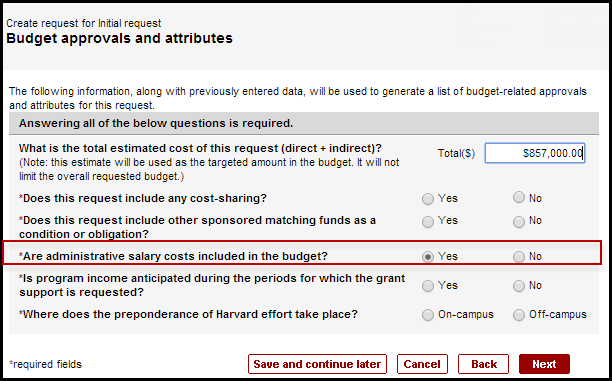 Exhibit B: The proposal preparer can also edit the approvals during the initial proposal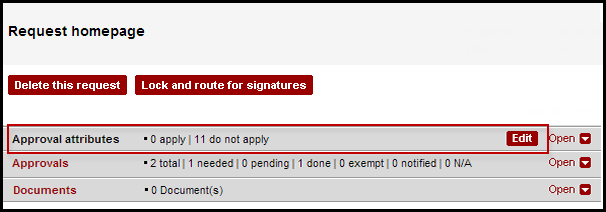 Exhibit C:  If ‘Yes’ is selected for the “Are administrative salary costs included in the budget?” question in the approval attributes, the approval will default to ‘Needed.’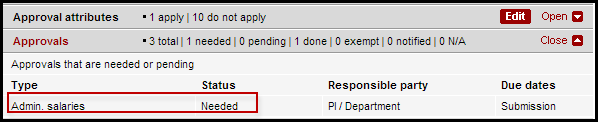 Exhibit D: The proposal preparer can click in the approvals screen to add relevant documentation relating to the proposed admin salary.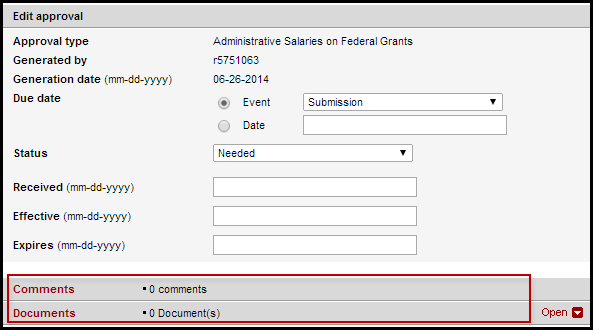 GMAS Approval for Administrative Salaries at the Award StageAfter the sponsor notifies Harvard that the proposal is accepted, the pre-award office sets up the award in GMAS.  If the sponsor has not specifically excluded the administrative salaries from the awarded budget or made any other comment regarding admin salaries, sponsor approval is inferred.  If the sponsor does not accept the administrative salaries on the proposed budget, the department or responsible office must revise the budget in GMAS to reflect the sponsor approved budget.  The administrative costs approval question should be changed to ‘No’ by the central office.    If administrative salaries are no longer applicable to the proposal or if the sponsor declined the inclusion of administrative salary, the administrative costs approval question should be changed to ‘No’ by the responsible office.Note:  Once the status of the request is ‘Under review’, only the central administrator can change the flag. GMAS Approval for Administrative Salaries While Award is in ProgressIf administrative salaries are approved after a project has been awarded, then the admin salary approval should be updated in GMAS.  The admin salary and approval can be added to the award (usually through supplemental funding or a budget revision) with a GMAS request.   When creating the request in GMAS, the department should answer “yes” to the admin salary question in the budget approval and attributes screen. The central request reviewer works with the department to obtain sponsor approval and mark the admin salary approval as “Done” after review.   A segment revision can also be used to edit the admin salary approval on an award.  To request a segment revision, the department should contact the central sponsored programs office (OSP, HMS-SPA, or HSPH-SPA). VIII. School/Tub Level OfficialsThe following personnel/offices can provide approval and/or guidance on charging administrative salaries to federal awards:IX. Direct Charging of Administrative Salaries on Federal Awards Tool
This optional checklist accompanies the Guidelines for Direct Charging of Administrative Salaries to Federal Awards and may be used as an aid to ensure the appropriateness of salary charges.Consider if the project meets any of the criteria to support administrative salaries:Large, complex program such as a center or program projectEntails assembling and managing teams of investigators from a number of institutionsInvolves extensive administrative support for data accumulation, analysis and entry, surveying, tabulation, cataloging, searching literature, and reporting (such as epidemiological studies, clinical trials, and retrospective clinical records studies)Requires making travel and meeting arrangements for large numbers of participants, such as conferences and seminarsThe principal focus is the preparation and production of manuals and large reports, books and monographs (excluding routine progress and technical reports)Is geographically inaccessible to normal departmental administrative services, such as research field sites that are remote from campusRequires extensive project-specific database management; extensive individualized graphics or manuscript preparation; extensive human or animal protocolsIs a training grantWhen entering the administrative personnel in the proposal:Ensure the staff member is on the budget when a detailed budget existsExplain in the justification how the project warrants that level of support to be directly charged to the grant rather than as indirect costs and explain how “unlike circumstances” are presentDemonstrate that the level of support is greater than normal by requesting an appropriate amount of effort. A minimum of 20-25% is recommended for most projects, 5% for training grantsThoroughly describe how the administrative support requested in the justification is required to meet the scientific objectives of the awardIn GMAS, answer “Yes” to the question “Are administrative salary costs included in the budget?”Be prepared for a discussion with your signatory about the presence of administrative salary, and to revise the justification, if neededPost Award Administration:If the budget has been decreased, the school, department, or pre-award should check with the sponsor to clarify if the decrease includes the administrative salary.  Document this information in GMAS in the approval comments box.If the sponsor has denied direct charging of the staff member to the budget, school, department or pre award should document this information in GMAS in the approvals comments box.  Remove any expenses that may have already been posted.In order for administrative salaries to be added to the budget during the course of an award, it must first be reviewed and approved by the school level research administration office.X.  Administrative Salary Approval Flow Chart
Process for admin salary approval for new awards:*The approver may be the school-level research administration office, HMS Sponsored Programs Administration, SPH Sponsored Programs Administration, FAS Research Administration Services, or OSP, depending on individual school procedure.
Process for adding approved admin salary to an existing award in progress:XI. Job CodesThe following job codes are used as part of the quarterly administrative salary review to identify positions which may include administrative or clerical duties.  (list updated January 2016)Job DescriptionExamples of Job Responsibilities that Meet CriteriaStaff AssistantNIH Institutional Center Core Grant to Support Neuroscience Research:  The Administrative Core will be staffed by a half-time staff assistant who will oversee the day-to-day management of the grant.  The Staff Assistant is budget for 50% time and effort on the proposal budget justification. Duties include: maintaining the core web site, scheduling meetings, maintaining record or core usage and expenditures, preparing scientific reports, ordering supplies and providing administrative support to the Core.  CoordinatorNSF Collaborative Research Center Grant:  Full-time administrative coordinator responsible for overall operations at center including making complex travel, meeting and visa arrangements for project collaborators or workshop participants, organizing workshops or conferences for large numbers of participants, extensive publishing of workshop materials Faculty AssistantExtensive data accumulation, analysis, entry, surveying, technical illustration, manuscript and publication production, and reportingAreaOfficeContactAll SchoolsOffice for Sponsored ProgramsSponsored Programs OfficerFASResearch Administration ServicesNuala McGowanCharlotte GallantHMSSponsored Programs AdministrationResearch Administration and OperationsHMS SPA RepresentativeRita BergemannHSPHSponsored Programs AdministrationHSPS SPA RepresentativeKristie FromanGSESponsored Projects OfficeHelen PageHKSResearch Administration OfficeMartha GoldbergMelissa SiegelSEASResearch Administration OfficeEric Asetta